Очистка несанкционированных свалокОчистка несанкционированных свалок(Описание инициативы)(Описание инициативы)Объем финансирования – всего, тыс.руб.в т.ч. из местного бюджета, тыс.руб.35,4351,8Срок реализацииСрок реализацииДо 01.11.2012До 01.11.2012после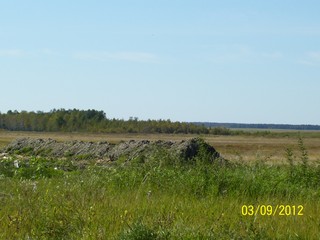 